Гимнастика для пожилых. Возраст – не помеха физической активностиИсследования доказали – гимнастические упражнения, регулярно выполняемые пожилыми людьми, помогают им сохранить физическое здоровье, благотворно влияют на умственные способности и память, позволяют дольше оставаться активными членами общества.Зачем нужна гимнастика в пожилом возрасте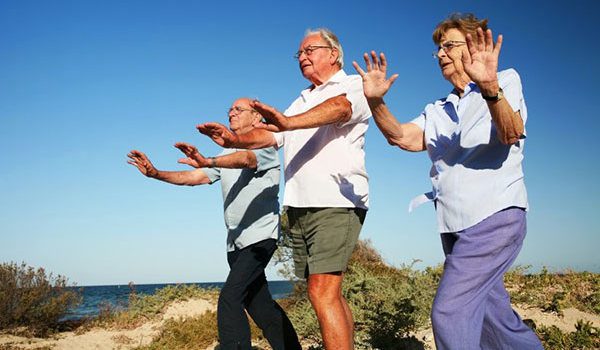 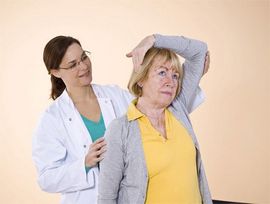 Нередко можно услышать мнение пожилого человека, что он никогда в жизни даже утреннюю зарядку не делал, не говоря о более серьезных физических упражнениях, и что изменять своим привычкам на склоне лет не видит смысла. При этом он с трудом передвигается даже по ровной местности, не может самостоятельно подняться по лестнице даже на первый этаж, ему нужна помощь, чтобы просто подняться с кресла.Можно оставить его в покое – пусть накопившие за годы жизни хронические заболевания и дальше «разъедают» его тело, а заодно и душу. Но есть вариант другой – объяснить пожилому человеку, как «работает» специальный гимнастический комплекс:подготавливает организм к ежедневным нагрузкам;поддерживает в тонусе сердечно-сосудистую, вегетативную и нервную систему, мышцы скелетной мускулатуры;стимулирует работу кишечника и процессы обмена веществ;предотвращает кислородное голодание тканей.Говоря проще, гимнастика для пожилых защищает от преждевременной старости и создает хорошее настроение на каждый день.Правила для всех и особенности гимнастики для пожилыхЕсть три правила выполнения гимнастических упражнений, соблюдать которые важно в любом возрасте:Проводить занятия только в хорошо проветренном помещении.Заниматься в удобной (по возможности хлопчатобумажной) одежде.Выполнение комплекса начинать с разминки и заканчивать упражнениями на растяжку.Но в связи с особенностями возраста при выполнении комплекса лечебно-профилактической гимнастики пожилыми людьми важно соблюдать такие условия:Все упражнения (как и степень нагрузки) должны быть одобрены лечащим врачом.У пожилого человека есть желание и настроение заниматься.Упражнения в комплексе задействуют все группы мышц не пораженных недугами частей тела.Движения совершаются в спокойном темпе, без резких поворотов и наклонов.Упражнения в лежачем положении делают с подложенной под голову небольшой подушкой или валиком.В случае с лежачими больными пожилого возраста упражнения за пациента может выполнять ухаживающий за ним человек.Гимнастика для пожилых – простые упражнения для здоровья и долголетияОхотнее всего пожилые люди занимаются в небольших группах, где у них есть возможность общаться друг с другом, а за состоянием их здоровья наблюдает опытный специалист. Но при отсутствии такой возможности и при желании немолодого человека оздоровительную гимнастику можно делать и в домашних условиях. Лучшее время для занятий – утреннее, до завтрака. Вот самый простой комплекс, который может выполнять пожилой человек ежедневно в качестве утренней зарядки:Разминка с дыхательными упражнениями. Во время ритмичной ходьбы на месте на вдохе (через нос) поднимать выпрямленные руки через стороны вверх, на выдохе (через рот) – опускать.В положении стоя (ноги на ширине плеч, кисти рук на поясе, локти расставлены) наклонять голову поочередно вправо, влево и вперед.Положить кисти рук на плечи и делать вращения локтями сначала вперед, потом назад.Руки на поясе, выполнять медленно описывать тазом круги сначала по часовой стрелке, потом – против.Наклоны вправо и влево – по 2 в каждую сторону. Ноги расставить шире, рука, в сторону которой делается упражнение установлена на поясе, вторая заведена вверх.Слегка наклониться вниз, кисти рук поставить на коленную чашечку, вращать коленями сначала внутрь, потом наружу.Из положения стоя (ноги расставлены широко) максимально наклониться несколько раз сначала в сторону одной стопы, затем второй. Подниматься очень медленно!Сесть на стул. Придерживаясь за него руками, приподнять ноги, сделать ими несколько скрещивающих движений.В том же положении сидя сгибать поочередно ноги в коленях, с помощью рук подтягивая их к грудной клетке.Стоя около стенки, (ноги на расстоянии 1 метр и больше от плинтуса), упереться в нее руками и сделать несколько отжиманий.Завести руки за спину, ноги расставить шире, поочередно переносить вес с одной стороны ноги на другую (шагать как пингвин).Сделать несколько полуприседаний в нескольких положениях – ноги сдвинуты, ноги расставлены, носки прямо, носки врозь.Закончить выполнение комплекса несколькими глубокими вдохами и выдохами, поднимая и опуская руки через стороны.Главная цель такой лечебно-профилактической гимнастики – повысить качество жизни пожилого человека. Здесь не идет речь о достижении каких-то результатов и рекордов – фанатизм в этом случае может обернуться серьезными травмами и обострением хронических болезней.Наращивать нагрузки тоже необходимо, но очень постепенно – они не должны превышать физические возможности пожилого человека. Начинать лучше с 3-4 повторов в каждом упражнении, дальше их количество можно увеличивать. Выполнение заданий, которые вызывают затруднения, нужно отложить.